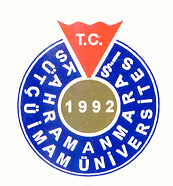 KAHRAMANMARAŞ SÜTÇÜ İMAM ÜNİVERSİTESİ İLAHİYAT FAKÜLTESİ DERGİSİ“MAKALE YAZIM ŞABLONU”MAKALE BAŞLIĞI (TÜMÜ BÜYÜK-CAMBRİA 12 PUNTO-BOLD-TEK SATIR ARALIĞI-ARALIK: ÖNCE=0, SONRA=12 NK)Makalenin İngilizce Başlığı (prepositionlar (ilgeçler) Hariç İlk Harfler Büyük- Cambria 11-İtalik tek Satır Aralığı- Aralık; Önce=0, Sonra=6 nk)Öz (Cambria 11 punto Tek Satır Aralığı- Aralık; Önce=0, Sonra=6 nk)Özet Metni (Cambria 9 Punto- tek Satır Aralığı- Aralık; Önce=0, Sonra=6 nk) Özet Metni Özet Metni Özet Metni Özet Metni Özet Metni Özet Metni Özet Metni Özet Metni Özet Metni Özet Metni Özet Metni Özet Metni Özet Metni Özet Metni Özet Metni . (Özet en az 120 en fazla 150 kelimeden oluşmalı, “Cambria” yazı tipi ile 9 punto büyüklüğünde, tek satır aralıklı, iki yana yaslı olmalıdır.)Anahtar Kelimeler: İslâm Tarihi, Xxxxxx, Xxxxx, Xxxxxxx, Xxxxx. (Anahtar Kelimeler en az üç ve en fazla beş kelimeden oluşmalıdır. Seçilen anahtar kelimeler makale içeriği ile uyumlu ve kapsayıcı olmalıdır. Anahtar kelimelerin diziliminde başta anabilim dalı olmak üzere genelden özele doğru bir tasnif benimsenmelidir. Anahtar kelimenin ilki yazarın ana bilim dalını içermelidir.)Abstract (Cambria 11 punto Tek Satır Aralığı- Aralık; Önce=0, Sonra=6 nk)Abstract Abstract Abstract Abstract Abstract Abstract Abstract Abstract Abstract Abstract Abstract Abstract Abstract Abstract Abstract Abstract Abstract Abstract (Abstract en az 120 en fazla 150 kelimeden oluşmalı, “Cambria” yazı tipi ile 9 punto büyüklüğünde, tek satır aralıklı, iki yana yaslı olmalıdır. İngilizce (abstract) metninde yer alan özel isimler, kitap adları ve kavramların yazımında ise Encyclopaedia of Islam’ın 3. edisyonu dikkate alınmalı ve Çeviri Yazı/Transkripsiyon Alfabesi kullanılmalıdır.)Keywords: History of Islam, Xxxxxx, Xxxxx, Xxxxxxx, XxxxxGiriş (Ana Başlıklar Tümü Büyük-Cambria 11 Punto-Bold-Tek Satır Aralığı-Aralık; Önce=0, Sonra=6 nk)Gövde metni Gövde metni Gövde metni Gövde metni Gövde metni Gövde metni Gövde metni Gövde metni Gövde metni (Cambria 11 punto, ilk satır özel 1,25 girinti, tek satır aralığı, Aralık; Önce=0, Sonra=6 nk)Gövde metni Gövde metni Gövde metni Gövde metni Gövde metni Gövde metni Gövde metni Gövde metni Gövde metni.1. BaşlıkGövde metni Gövde metni Gövde metni Gövde metni Gövde metni Gövde metni Gövde metni Gövde metni Gövde metni. Gövde metni Gövde metni Gövde metni Gövde metni 1.1. Alt BaşlıkGövde metni Gövde metni Gövde metni Gövde metni Gövde metni Gövde metni Gövde metni Gövde metni Gövde metni. Gövde metni Gövde metni Gövde metni Gövde metni 2. BaşlıkGövde metni Gövde metni Gövde metni Gövde metni Gövde metni Gövde metni Gövde metni Gövde metni.2.1. Alt BaşlıkGövde metni Gövde metni Gövde metni Gövde metni Gövde metni Gövde metni Gövde metni Gövde metni Gövde metni. Gövde metni Gövde metni Gövde metni Gövde metni SonuçGövde metni Gövde metni Gövde metni Gövde metni Gövde metni Gövde metni Gövde metni Gövde metni. KaynakçaXxxxxxxx xxxxxxxxxx (Cambria 11 punto, Asılı 1,25, tek satır aralığı, Aralık; Önce=0, Sonra=6 nk) (Kaynakça, İSNAD atıf sistemine göre yazılmalıdır.)Xxxxxxx xxxxxxx xxxx xxxx xxxxx Summary 